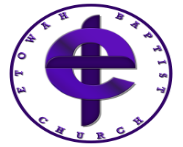 ETOWAH BAPTIST CHURCH ATHLETICSDiscovering Jesus through sports.Our mission is to glorify God by leading all people to become followers of Jesus Christ.Welcome to 2021 Junior Division Soccer!  Thank you for allowing your child(ren) to join us this season! We look forward to getting to know your kids and yourself during these next few weeks. My name is Laura Henderson and I am this year’s Soccer Commissioner. I’m excited to work with your family this season! If you have questions, please feel free to call/text me at 828-243-4604 or email lh_4christ@yahoo.com. 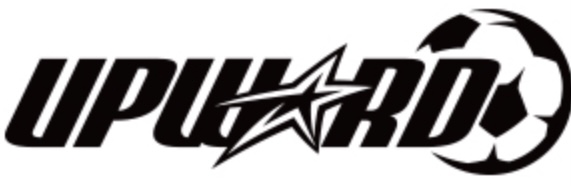 For registration and administrative questions, please contact Christine, text 828-551-1602. Important Soccer informationRegistration: Fri, March 12th, 5pm-7 p.m. and Sat, March 13th, 10am-12pm. Both in the gym.Cost: $115 includes a colorful Jersey, Shorts, Socks, Practice Cards, water bottle (put child’s name on it) and photo package. All players will receive a “secret” end-of-season award on May 30th, 2021.*Note: The following safety equipment is necessary for each player and must be purchased by the parent/guardian. Please bring this equipment to all practices and games:  1. Set of rubber tips cleats (no metal spikes), 2. Shin guards, and 3. Personal soccer ball player’s with name on it. Practices begin the week of March 29th, 2021 for one hour per week.  Using our “All-Call” messaging system, we will notify you of your coaches’ name, contact numbers and day, time and location of your practices.  Most practices will be held on the front soccer fields near the playground.  In case of any inclement weather, your coach will contact you about practice whether it will be cancelled or relocated inside the gym. You will always receive an All-Call message if practice or games are cancelled.  No cleats are allowed inside the gym or church buildings but shin guards must be worn to every practice and game whether they are inside or outside. Games start on Saturday, April 10th, 2021.  You will receive a calendar of the games schedule and your coach will also remind you of the date, time and location of games. All games are on Saturdays for one hour at the EBC soccer fields.  We do not travel to other places to play and we only play our league’s players.  Please call your coach if the weather is inclement to get an update on where to play. Please bring lawn chairs or a blanket to sit on because we don’t have bleachers or seating available outside. The gym may be an alternate location to have practices or games during inclement weather.  When practices or games are moved inside to the gym, all players, coaches, and spectators will be temperature checked at the door and wearing masks is required.  Players may remove their masks when they are playing.  Players must not wear rubber cleats on the gym floor. Always contact your coach if you have any questions about anything.  We look forward to this Junior Division Soccer season!  If you would like to help with your child’s team, please indicate that on your registration form and talk to me at the first table. This season your child will not only learn about soccer, but most importantly, about Jesus Christ!  Let’s have a great time together! Team Colors: Red, white and blue.In Christ,Laura Henderson, EBCA Junior Division Upward Soccer Commissioner